Муниципальное автономное дошкольное образовательное учреждение«Детский сад № 103»город Пермь «Обогащение словаря дошкольника»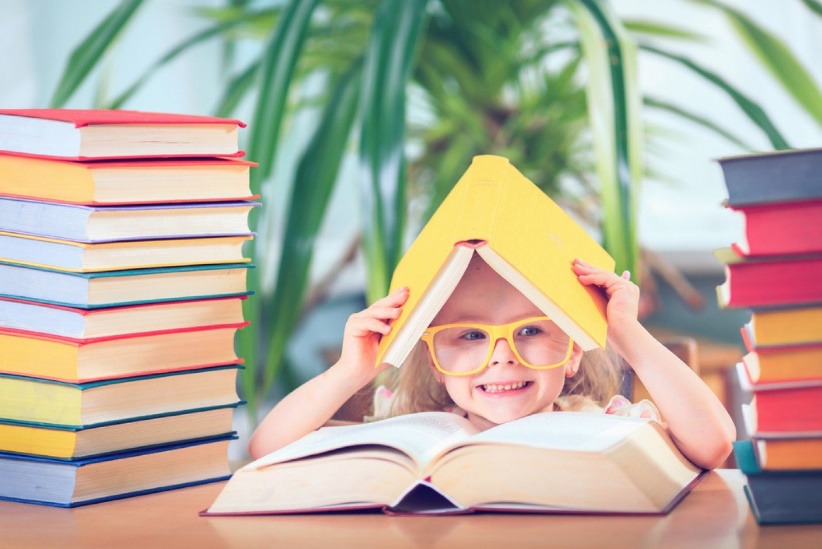 Консультацию для родителей подготовила учитель-логопед:Петрова Анастасия Алексеевна.Особенности словаря у детей с речевыми нарушениями.Во-первых, словарь ограничен в количестве. Во-вторых, имеющийся запас слов в пассивном словаре (те слова и выражения, которые ребенок понимает) медленно переходит в активный (слова и выражения, которые ребенок активно использует в речи). В словаре мало обобщающих понятий. В речи детей практически нет антонимов, очень мало синонимов. Так, характеризуя величину предмета, дети используют только два понятия: большой и маленький, которыми заменяют слова длинный, короткий, высокий, низкий, толстый, тонкий, широкий, узкий.Как развивать словарь ребенка?Работа над развитием словаря должна проходить по нескольким направлениям:обогащение словаря новыми словами (названия предметов, признаков и качеств, действий, процессов и др.);уточнение словаря (наполнение их конкретным содержанием, на основе точного соотнесения с объектами реального мира);активизация словаря (дети должны не просто запомнить новые слова, но и уметь свободно ими пользоваться);устранение из речи детей нелитературных слов (диалектные, просторечные, жаргонные).Игры и упражнения для развития словаря:Упражнения с существительными.Покажите ребенку игрушечного медведя и попросите его назвать эту игрушку по-разному. Например, мишка, мишенька, мишутка и т.д.Можно усложнить задание: «Скажи об игрушках словами, в которых слышится звук [ш] (мишутка, мишка, сынишка, малыш, игрушечка и т.д.). Назови одним словом этих двух мишек (братья, друзья, Топтыгины)»Упражнение с глаголами.Попросите ребенка ответить на вопросы:Что умеет делать кошка? (Лакать (молоко), царапаться, мяукать, мурлыкать, играть, лежать, смотреть, стоять и т.д.)Что любит делать щенок? (Бегать, грызть (кость), гоняться (за кошкой), играть и т.д.)Как ведёт себя щенок, когда ему дают кость? (грызёт, наслаждается, рычит, радуется, торопится)Что делает щенок, когда его берут на руки? (Прижимается, радуется, смотрит, зажмуривается, сопит)Упражнения с прилагательными.Попросите ребенка подумать, о чём можно сказать, используя слова: круглая (тарелка, сковородка), круглый (шар, мяч, стол, поднос, обруч), круглое (зеркало, колесо)?Какими словами можно сказать про солнышко? (Ясное, лучистое, золотистое, весёлое, радостное, светлое, весеннее, доброе, ласковое, горячее)Каким может быть ручеёк? (Журчащим, поющим, звенящим, говорливым, бегущим)Упражнения с наречиями.Попросите ребенка ответить на ряд вопросов (после чего поменяйтесь местами – пусть ребенок сам придумывает вопросы):Как мчится волк за своей добычей? (Быстро, стремительно),Как передвигается черепаха? (Медленно, спокойно, плавно).Как падают листья на землю во время листопада? (Бесшумно, тихо, легко, медленно, спокойно, плавно, красиво).